2020年6月福建省普通高中学业水平合格性考试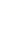 化学试题 (考试时间:70分钟;满分:100分)本试卷分第Ⅰ卷(选择题)和第Ⅱ卷(非选择题)两部分。第Ⅰ卷1至4页，第Ⅱ卷5至6页。考生注意:1.答题前，考生务必将自己的考生号、姓名填写在试题卷答题卡上。考生要认真核对答题卡上粘贴的条形码的“考生号、姓名”与考生本人考生号、姓名是否一致。2.第Ⅰ卷每小题选出答案后，用2B铅笔把答题卡上对应题目的答案标号涂黑，如需改动，用橡皮擦擦干净后，再选涂其他答案标号。第Ⅱ卷用黑色字迹签字笔在答题卡上作答。在试题卷上作答，答案无效。3.考试结束，监考员将试题卷和答题卡一并收回。第Ⅰ卷   (选择题40分)一、选择题(本大题共20小题,每小题2分,共40分。每小题只有-个选项符合题目要求)1.16世纪初，我国开凿了世界上第一口天然气井。天然气的主要成分是A. CO        B. CH4        C. NO2        D. H202.下列物质属于纯净物的是A.氧气      B.汽油        C.空气        D.煤炭3. N2O5中N元素的化合价为A.0         B. +1         C. +3         D. +54.贮存氢氧化钠固体的容器应贴的标识是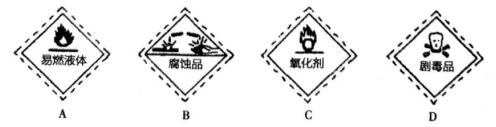 5.乙醇是一种优良的有机溶剂，其结构简式为A. C3H8        B. H2O2         C. C2H5OH         D. HNO36.下列气体会造成温室效应的是A. H2        B. N2        C. CO2         D.027.化学与生活息息相关。下列物质的水溶液具有酸性的是A.食醋        B.蔗糖         C.食盐           D.淀粉8.下列物质所含分子数最多的是A.0.2 mol H2B.标准状况下2.24 L NH3C. 44g CO2( CO2的摩尔质量为44g.mol-1)D.0.5 NA个NO(NA为阿伏加德罗常数的值)9.下列过程主要发生化学变化的是A.冰雪融化      B.干冰气化    C.红磷燃烧         D.硬木雕刻10.下列互为同位素的是A.1H与3H          B.SO2与SO3         C.02与O3       D. C2H6与C4H1011.实验室用碳酸钠固体配制100mL0.1mol.L-1的Na2CO3溶液,需用到的仪器是A.试管    B.酒精灯         C.平底烧瓶           D.100 mL容量瓶12.核素2∪是核反应堆的燃料,其质子数为A.92        B.143         C.235           D.32713.光束通过下列液体时,在入射光侧面可观察到光亮通路(丁达尔效应)的是A.碘酒        B.蒸馏水         C.氢氧化铁胶体         D.硫酸钠溶液14.下列实验操作正确的是A.向燃着的酒精灯中添加酒精B.闻气体气味时，直接把鼻子凑到容器口C.用量筒量取10.0mL浓硫酸并在量筒中加水稀释D.实验室制取氯气时,装人药品之前先检查装置的气密性15.下列属于化合反应的是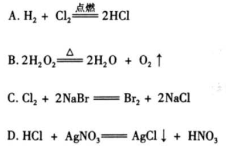 16.右图是某有机物分子的球棍模型,其中○代表氢原子，●代表碳原子， 该有机物的分子式是A. CH4B. C2H6 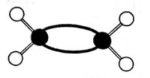 C. C2H4 D. C2H4O217.下列属F金属材料的是A.陶瓷      B.钢铁         C.橡胶          D.玻璃18.下列属于加成反应的是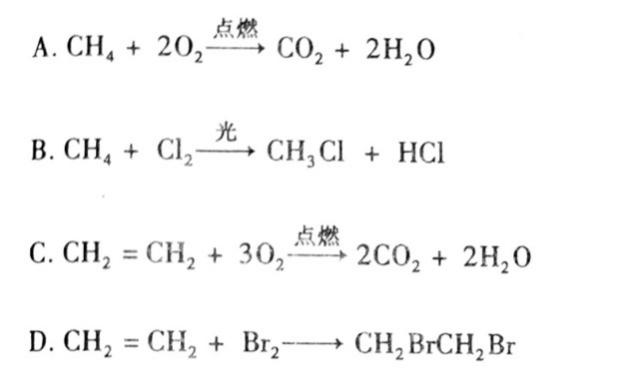 19.下列气体通人品红溶液,溶液褪色,加热后恢复红色。该气体是A. H2     B.SO2     C. N2        D.CO20.控制变量是科学研究的重要方法。质量相同的铝粉分别与足量稀硫酸在下列条件下发生反应,开始阶段反应速率最大的是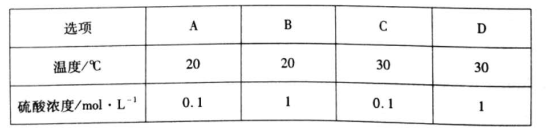 第Ⅱ卷     非选择题60分二、非选择题(本大题共6小题共60分)21.(12分)下表是元素周期表的一部分，根据表中给出的10种元素，按要求作答(1)镁元素位于元素周期表中第             周期             族；(2)空气组成中体积分数最大的气体是                ；(3)O与S相比，原子半径较小的是               ；(4)金刚石的组成元素是                  ；(5)单质的化学性质最不活泼的元素是                  ；(6)Na与Mg元素相比金属性较强的是                        (7)NH3与PH3相比，热稳定性较弱的是                    (8)H2SO与H3PO4相比酸性较强的是                          (9)Mg(OH)2与AI(OH)3其中属于两性氢氧化物的是                  (10)单质呈黄绿色的气体组成元素是           ，其单质的水溶液呈        (填“酸性或“碱性”）。22.(6分)从下列六种有机物中选择合适的物质,将其标号填在横线上。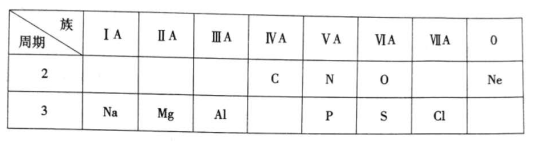 A.甲烷   B.苯   C.乙醇   D.乙酸   E.油脂   F.淀粉(1)属于酯类的是                (2)最简单的有机物是                (3)分子式为C6H6的是                 (4)遇碘水能变蓝色的是                 (5)能使紫色石蕊试液变红的是               (6)乙酸乙酯在一定条件下水解生成乙酸和                  23.(6分)简要回答下列问题。(1)金属钠通常保存在煤油中的原因是                           。(2)氢气被称为理想“绿色能源”的原因是                      。(3)垃圾分类处理已成为新时尚。废电池必须集中回收处理的原因是                   。24. (6分)某废料铁泥主要成分是Fe203、FeO和Fe ,其他杂质不与硫酸反应。实验室用该废料提取Fe2O3,设计实验流程如下:(1)步骤(I)中生成的气体是          ,溶液A和沉淀分离的操作名称是              。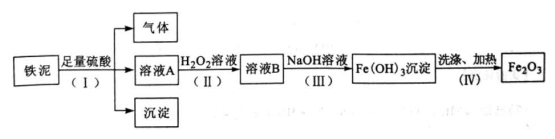 (2)步骤(I)中加入H2O2溶液后,Fe2+被              (填“氧化”或“还原")成Fe3+。(3)步骤(I)中生成Fe( 0H)3沉淀的颜色是               (填“白色”或“红褐色")。(4)步骤(IV)中Fe( 0H)3受热分解生成Fe2O3和H2O的化学方程式为                  。25.(15分)某化学兴趣小组为制取NH3并探究其性质，按下图装置进行实验。【制取氨气的反应原理:2NHCl+Ca(OHCaCl2+2NH3+2H2O，部分夹持仪器已略去】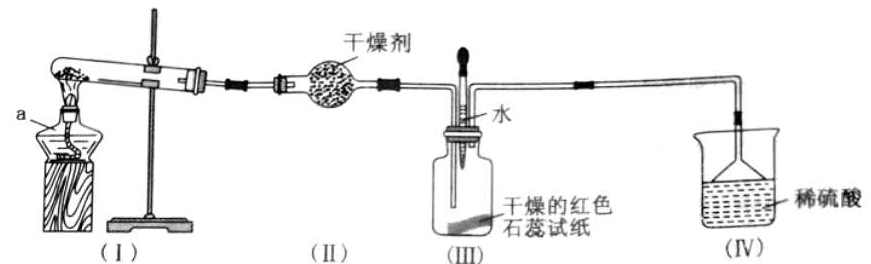 【实验探究】(1)装置(1)中仪器a的名称是                 。(2)装置(Ⅱ)中可用                   (填“碱石灰”或“食盐”)作干燥剂。(3)实验进行一段时间后，装置(Ⅲ)中干燥的红色石蕊试纸不变色，然后滴加水，观察到试纸颜色变为         (填“白色”或“蓝色”)原因是氨水呈         (填“碱性”或“酸性”)。(4)装置(Ⅲ)中胶头滴管若改装浓盐酸，实验进行一段时间后，滴加浓盐酸，观察到瓶内充满            (填“白烟”或“白雾”)，写出NH3与HCl反应生成NH4Cl的化学方程式:                                。(5)装置(IV)中稀硫酸的作用是                             。(6)用0.1 mol NH4Cl与足量Ca(OH)2反应，理论上可生成NH3的物质的量是       mol。【实验拓展】(7)已知:2NH3+3CuO3Cu+N2+3H2O，若把装置(Ⅲ)换为右图装置，当实验进行一段时间后，观察到黑色固体变为            (填“白色”或“红色”)，在这过程中NH3表现出                (填“还原性”或“氧化性”)。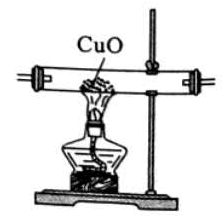 【知识应用】(8)氨气是一种重要的化工原料。写出它的一种用途:                                 。26.(15分)根据《化学反应原理》中相关知识,按要求作答。氯的单质、化合物与人类生产、生活和科研密切相关。(1)在一定条件下，氢气在氯气中燃烧的热化学方程式:H2(g) + Cl2(g) = 2HCl(g)   △H = -184.6 kJ . mol-判断该反应属于              (填“吸热”或“放热")反应。(2)盐酸是一种强酸，补充完整电离方程式: HCl =          + Cl- 。室温下,将大小相等的镁条和铁片投入同浓度的稀盐酸中,产生氢气的速率较大的是              。(3)84消毒液在防控新冠肺炎疫情中被大量使用，它是利用氯气与氢氧化钠溶液反应制成的.反应方程式为Cl2 + 2Na0H=== NaCl + NaClO + H20。①该反应           (填“是”或“不是”)氧化还原反应。②室温下,84消毒液呈碱性,其Ph       7 (填“>”或“<”)。③84消毒液的有效成分NaClO水解的离子方程式: ClO- + H2O= HClO + OH- ，生成物中     具有很强的氧化性,可以使病毒和细菌失去生理活性;水解是吸热反应,升高温度平衡向      (填“正反应”或“逆反应”)方向移动。(4)电解熔融氯化钠可制取金属钠和氯气,装置如图所示(电极不参与反应):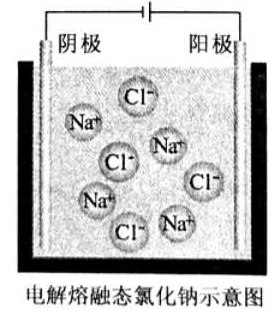 通电时,Na+向             (填“阳极”或“阴极")移动,写出生成金属钠的电极反应式:                                                  。参考答案一、选择题1.B   2.A   3.D   4.B   5.C    6.C   7.A   8.C    9.C    10. A11.D  12.A  13.C  14.D  15.A   16.C  17.B  18.D   19.B   20. D二、非选择题21.(1)3   (2)N2   (3)0      (4)C         (5)Ne(6)Na     (7)PH3  (8) H2SO4  (9)Al(OH)3    (10)Cl   酸性22.(1)E   (2)A  (3)B  (4)F   (5)D    (6)C23.(1)防止钠与空气中的水、氧气等反应(2)燃烧放出热量大(3)防止(重金属离子)污染环境24.(1)H2    过滤    (2)氧化(3)红褐色(4)2Fe(OH)3 Fe2O3 + 3H2025. (1)酒精灯            (2)碱石灰(3)蓝色      碱性        (4)白烟    NH3 + HCl= NH4Cl(5)吸收多余的氨气        (6)0.1(7)红色  还原性          (8)制化肥26. (1)放热      (2)H+       镁条(3)①是       ②>       ③HClO        正反应(4)阴极        Na+ +e- = Na